Supplementary MaterialSupplementary Figures and TablesSupplementary FiguresSupplementary Figure 1. Five factor structure of the SDQ.  Latent variables representing Conduct Problems (Conduct), Emotional Symptoms (Emotion), Hyperactivity-Inattention (Hyperactivity), Peer Problems and Pro-Social Behaviour (ProSocial) are represented in ovals. Specific items are shown as observed variables in squares with item numbers and a brief description. Items 7, 11, 14, 21, 25 were reverse coded for ease of interpretation. Parameter estimates are fully standardized. Factor covariances are omitted for simplicity.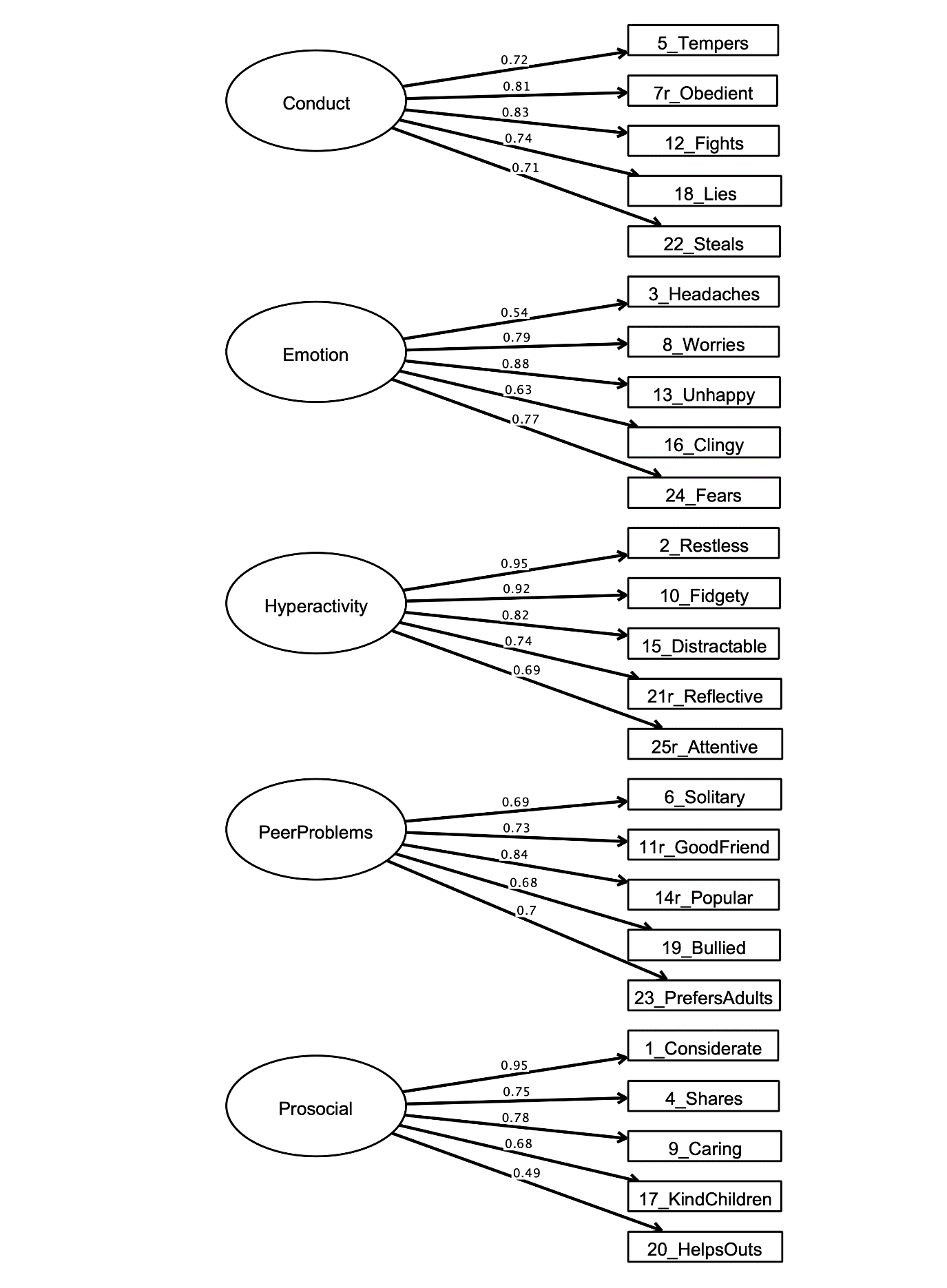 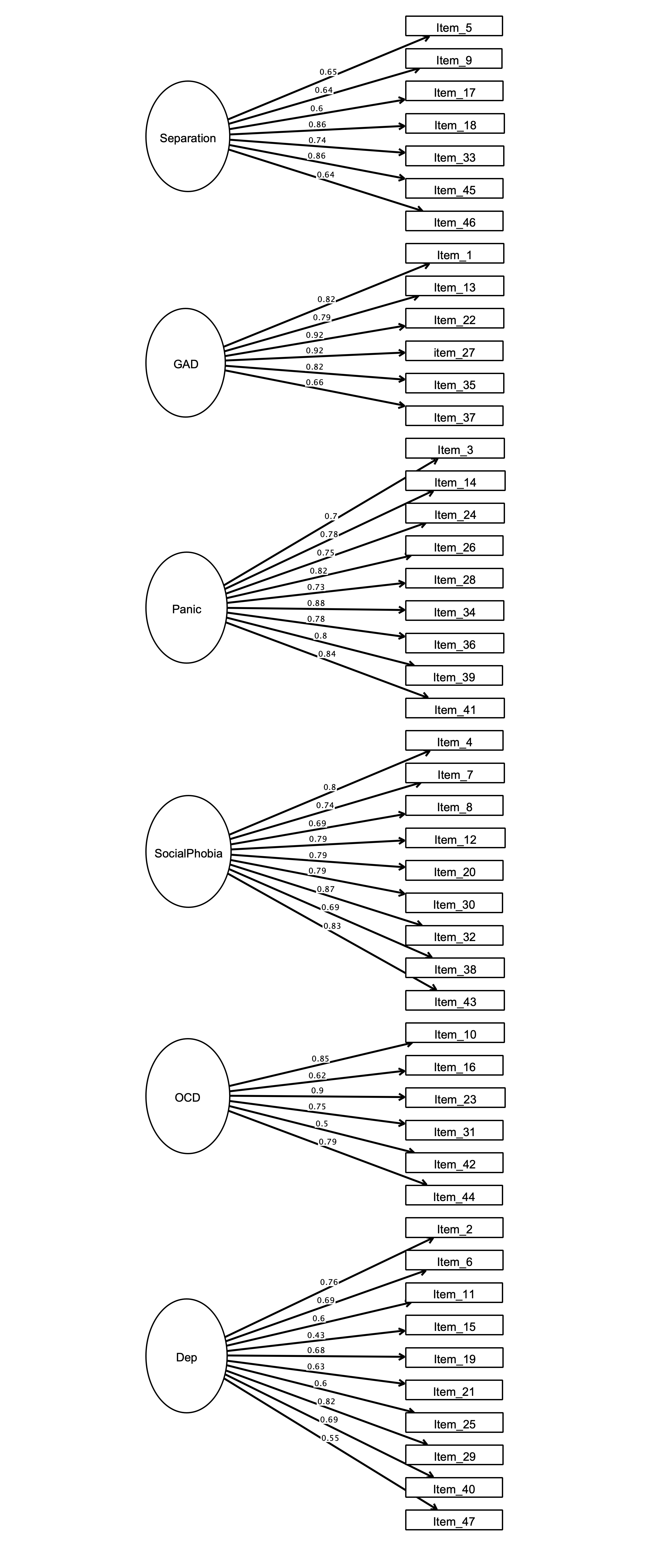 Supplementary Figure 2. Six factor structure of the RCADS.  Latent variables representing Separation Anxiety (Separation), Generalized Anxiety Disorder (GAD), Panic Disorder (Panic), Social Phobia (SocialPhobia), Obsessive Compulsive Disorder (OCD) and Depression (Dep) are represented in ovals. Specific items are shown as observed variables in squares with item numbers. Parameter estimates are fully standardized. Factor covariances are omitted for simplicity.Supplementary Figure 3. Correlations between scores on SDQ and RCADS-P scales. All correlations were significant, p <.01, uncorrected. Peer = SDQ Peer Problems; ProSoc = SDQ Prosocial; Sep = RCADS- P Separation Anxiety ; GAD =  RCADS- P Generalized Anxiety Disorder; Pan = RCADS- P Panic Disorder; Soc = RCADS- P Social Anxiety; OCD = RCADS- P Obsessive Compulsive Disorder; Dep = RCADS- P Depression; TotAnx = RCADS- P Total Anxiety; TotAnxDep = RCADS- P Total Anxiety and Depression. 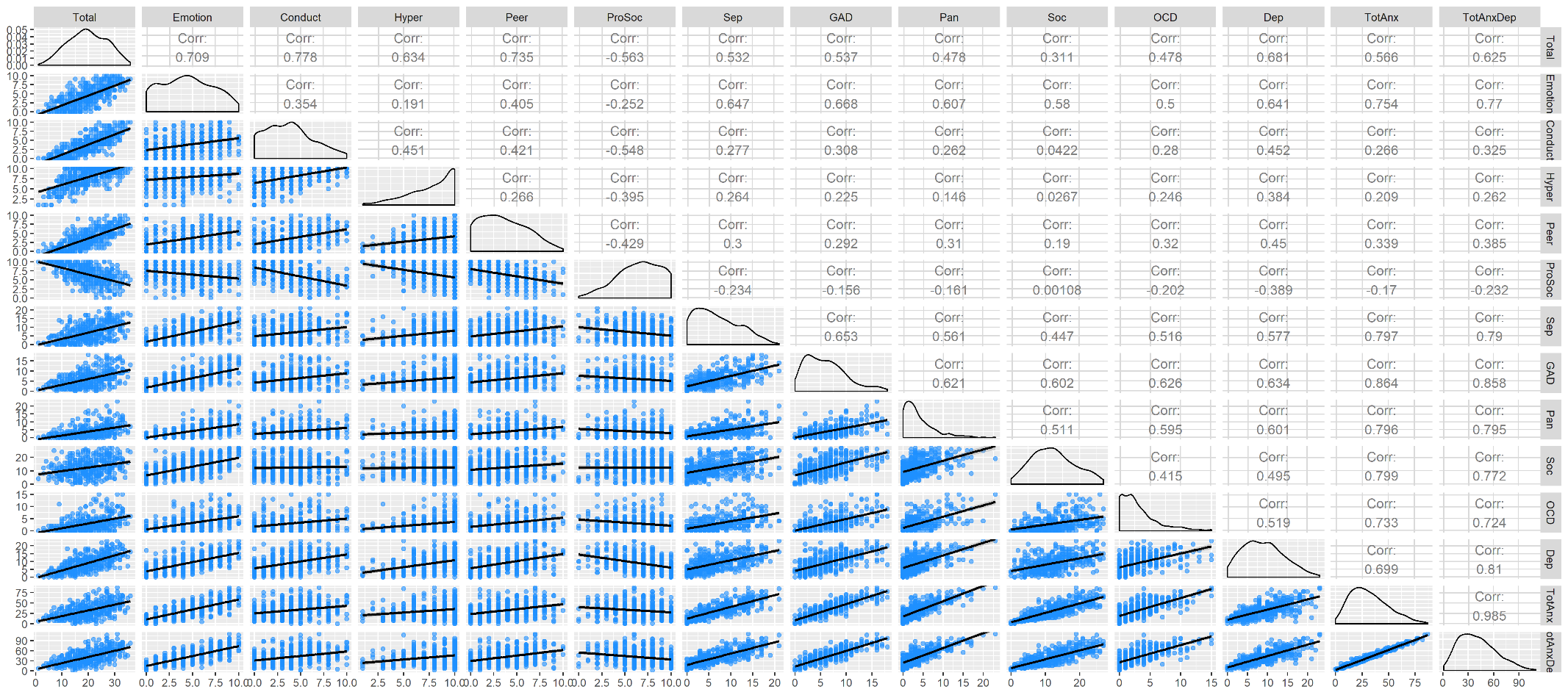 	Supplementary TablesSupplementary Table 1. Linear regressions predicting RCADS-P residual scores from SDQ residual scoresSupplementary Table 2. Model comparisons for SDQ subscales identified as significant predictors of RCADS-P residual scores in simultaneous linear regressionsSupplementary Table 3. Logistic regressions predicting clinical RCADS scores from SDQ residual scoresNote: N=389. *p<.05, **p<.01, ***p<.001Total AnxietyTotal AnxietyTotal AnxietyTotal AnxietyDepressionDepressionDepressionDepressionTotal Anxiety & DepressionTotal Anxiety & DepressionTotal Anxiety & DepressionTotal Anxiety & DepressionSDQ SubscaleBSEBpBSEBpBSEBpTotal1.370.100.56<.0001***0.470.030.68<.0001***1.840.120.62<.0001***R²0.320.470.39Emotion4.680.240.74<.0001***0.910.070.51<.0001***5.590.280.73<.0001***Conduct-0.170.30-0.03.560.200.090.10.02*0.030.350.0030.94Hyperactivity0.690.300.09.02*0.440.090.20<.0001***1.130.360.120.002**Peer problems0.380.280.05.180.180.080.09.04*0.560.330.060.09Prosocial -0.440.31-0.06.160.180.090.09.05-0.260.37-0.030.48R²0.580.53Note: N=389. *p<.05, **p<.01, ***p<.001Note: N=389. *p<.05, **p<.01, ***p<.001Note: N=389. *p<.05, **p<.01, ***p<.001Note: N=389. *p<.05, **p<.01, ***p<.001Note: N=389. *p<.05, **p<.01, ***p<.001RCADS-P measureModelSDQ measureBpFAdjusted R²DifferenceTotal AnxietyA1Emotion0.74<.001***502.569A2Hyperactivity0.07.05254.73.573ΔR2   = .004ΔF = 3.79DepressionB1Emotion0.64<.001***268.62.41B2Emotion0.59<.001***Hyperactivity0.29<.001***185.97.49ΔR2   = .081** ΔF = 61.00***B3Emotion0.54<.001***Hyperactivity0.22<.001***Conduct0.17<.001***134.23.51ΔR2   = .021**ΔF = 16.04***B4Emotion0.51<.001***Hyperactivity0.21<.001***Conduct0.14.002*Peer problems0.11.01*103.89.52ΔR2   = .009**ΔF = 6.75**B5Emotion0.51<.001***Hyperactivity0.20<.001***Conduct0.11.03*Peer problems0.09.04*Prosocial0.09.0584.52.52ΔR2   = .005*ΔF = 3.88*Total Anxiety & DepressionC1Emotion0.77<.001***551.78.59C2Emotion0.75<.001***Hyperactivity0.12<.001***292.05.60ΔR2   = .014**ΔF = 13.78***Note: N=389. *p<.05, **p<.01, ***p<.001Note: N=389. *p<.05, **p<.01, ***p<.001Note: N=389. *p<.05, **p<.01, ***p<.001Total AnxietyTotal AnxietyTotal AnxietyTotal AnxietyDepressionDepressionDepressionDepressionTotal Anxiety & DepressionTotal Anxiety & DepressionTotal Anxiety & DepressionTotal Anxiety & DepressionSDQ measureBWald χ²pORBWald χ²pORBWald χ²pORTotal0.198.36<.0001***1.210.219.39<.0001***1.240.188.56<.0001***1.20Nagelkerke's R²0.330.410.33Emotion0.668.49<.0001***1.930.467.64<.0001***1.580.658.82<.0001***1.92Conduct0.020.22.8241.020.162.4.02*1.17-0.02-0.29.7700.98Hyperactivity0.252.83.005**1.280.243.19.001**1.270.192.39.017*1.21Peer problems-0.01-0.18.8600.99-0.02-0.35.720.980.030.41.6791.03Prosocial-0.02-0.22.8280.980.111.72.091.12-0.003-0.04.9651.00Nagelkerke's R²0.500.470.51